Miluješ hory, prírodu, si šikovný a hľadáš celoročnú prácu? 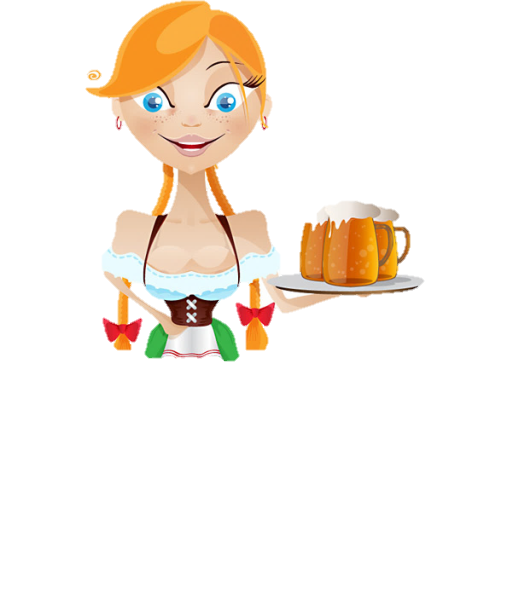 Staň sa súčasťou novej a unikátnej panoramatickej reštaurácie.Je to práca pre teba?  Si šikovný a rýchlo sa učíš? Máš skúsenosti s prácou v bare, kaviarni, kuchyni či reštaurácii?Zaujímaš sa o gastro, vieš ľudom poradiť, ponúknuť, navariť a predať jedlá  a nápoje? Vieš pracovať pod tlakom a reagovať rozumne a inteligentne aj v problémových situáciách? Kolegovia a nadriadení sa na teba môžu vždy 100% spoľahnúť, práca v tíme ťa baví? Bez problémov obslúžiš aj zahraničných hostí, dohovoríš sa s nimi?Môžeš pracovať celoročne ?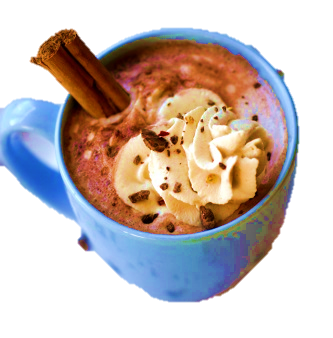 Akú prácu budeš vykonávať? Ako člen gastro tímu budeš zodpovedný za obsluhu hostí v našej novej reštaurácii alebo apres ski bare, alebo ako kuchár budeš zodpovedať za prípravu jedál.  Počas rušných hodín je u nás plno, tvojou úlohou bude, aby hostia boli obslúžení rýchlo a odišli spokojní. Denne im ponúkneš špeciality a nápoje a staráš sa o to, aby objednané jedlo bolo v dobrej kvalite a boli hlavne spokojný. Prácu si musíš vedieť dobre zorganizovať a k hosťom sa správať vždy milo a profesionálne. Budeš pracovať v tíme ľudí, je preto dôležité aby si kolegov vedel podržať, zastúpiť a udržiavať dobrého tímového ducha a atmosféru.  Naše stredisko je orientované na rodiny, budeš preto často v kontakte s deťmi a rodičmi. Je skvelé ak ich vieš zabaviť a máš deti rád. Zábava na kopcoch a v celej doline bude trvať do od 9.00 ráno do 19.00 každý deň, pracovať budeš preto na smeny. Prioritne hľadáme ľudí, ktorí budú tvoriť náš tím celoročne a spoločne tak budeme najlepším gastro tímom v širokom okolí.Čo ti ponúkame? Dobrý tím kolegov a veľa zábavyUbytovanie v zamestnaneckých izbách (zamestnanecká ubytovňa) Zamestnanecké stravovanie počas pracovnej doby Výborné platové podmienkyLyžovanie v celom stredisku počas celej dobytrvania pracovného pomeruTermín nástupu 01.07.2019Ak máš pocit, že sme ťa opisom vystihli a túto prácu by si robil rád a s chuťou, pošli nám svoje CV a krátky popis prečo si myslíš, že toto miesto je presne pre teba ako stvorené najneskôr do konca júna e-mailom na: peter.nemesany@bachledka.sk  Všetkým uchádzačom ďakujeme za záujem, no kontaktovať budeme len vybraných uchádzačov spĺňajúcich uvedené kritéria. Ďakujeme za porozumenie. 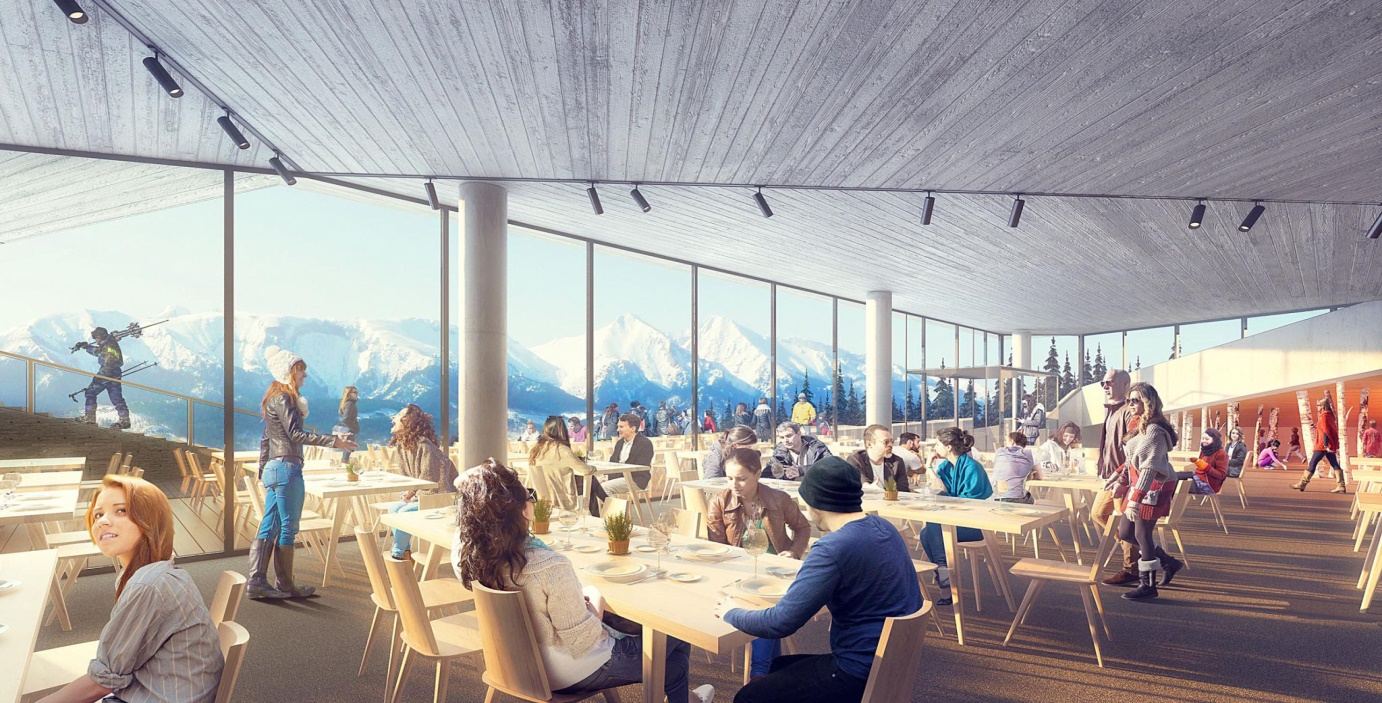 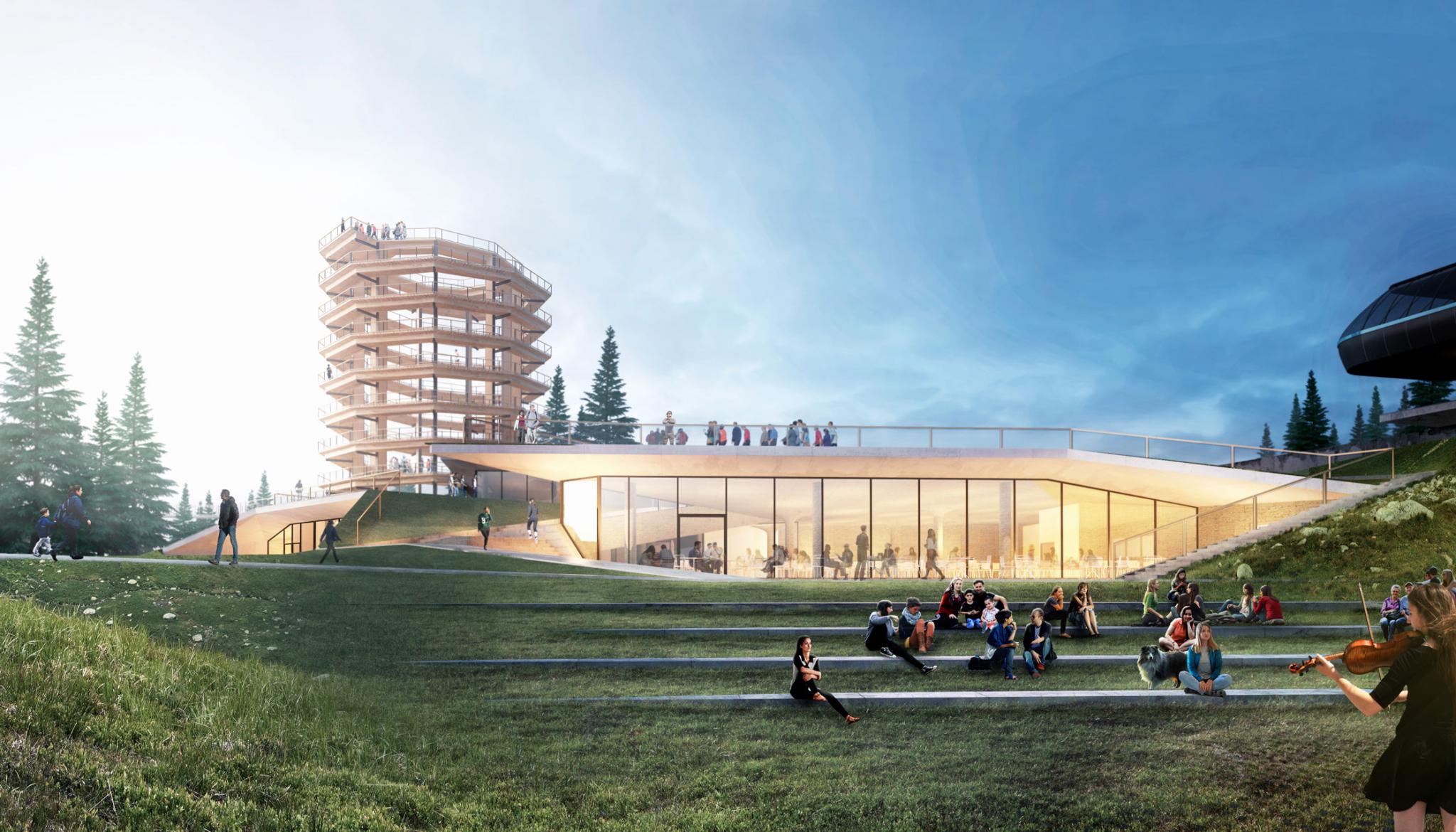 